International Situations Project TranslationHEXACO-Honesty subscale (short form) – 10 itemsScoring: this subscale had been derived from the 60-item HEXACO short personality inventory which assesses the 6 dimensions, 5 of which we have covered in the BFI-2 measure. All 10 items assess the Honesty-Humility dimension of personality based on a Likert scale that ranges from 1-strongly disagree to 5-strongly agree for each of the statements presented. Honesty-Humility: 6, 12R, 18, 24R, 30R, 36, 42R, 48R, 54, 60RTranslation provided by: Markus Jokela, University of Helsinki, HelsinkiAshton, M. C., & Lee, K. (2009). The HEXACO-60: A short measure of the major dimensions of personality. Journal of Personality Assessment, 91, 340-345The International Situations Project is supported by the National Science Foundation under Grant No. BCS-1528131. Any opinions, findings, and conclusions or recommendations expressed in this material are those of the individual researchers and do not necessarily reflect the views of the National Science Foundation.International Situations ProjectUniversity of California, RiversideDavid Funder, Principal InvestigatorResearchers:  Gwendolyn Gardiner, Erica Baranski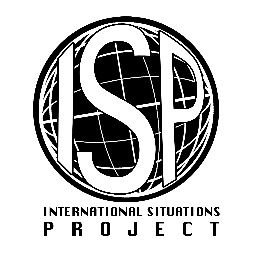 Original EnglishTranslation (Finnish)I wouldn’t use flattery to get a raise or promotion at work, even if I thought it would succeed.Vaikka uskoisin sen toimivan, en käyttäisi mielistelyä saadakseni palkankorotusta tai ylennystä töissäIf I want something from someone, I will laugh at that person’s worst jokes. Jos haluan toiselta jotain, nauran jopa hänen huonoimmille vitseilleI wouldn’t pretend to like someone just to get that person to do favors for me.En teeskentelisi pitäväni toisesta henkilöstä vain saadakseni häneltä palvelujaIf I knew that I could never get caught, I would be willing to steal a million dollars. Olisin valmis varastamaan suuren summan rahaa, jos tietäisin, etten jäisi kiinniI would never accept a bribe, even if it were very large.En ikinä hyväksyisi lahjusta, vaikka se olisi erittäin suuriI’d be tempted to use counterfeit money, if I were sure I could get away with it. Olisi houkuttelevaa käyttää väärennettyä rahaa, jos tietäisin selviäväni siitä jäämättä kiinniHaving a lot of money is not especially important to me.Minulle ei ole erityisen tärkeää olla rikasI would get a lot of pleasure from owning expensive luxury goods. Nauttisin suuresti ylellisten ja kalliiden tuotteiden omistamisestaI think that I am entitled to more respect than the average person is. Uskon olevani oikeutettu suurempaan arvostukseen kuin ihmiset keskimäärinI want people to know that I am an important person of high status. Tahdon muiden ihmisten tietävän, että olen tärkeä ja korkea-arvoinen henkilö